Certified that the above details are submitted from inputs received from the ParticipantsBangalore								------------------------------									       (D. Rajagopal)								                  Organising Secretary, IRSI-19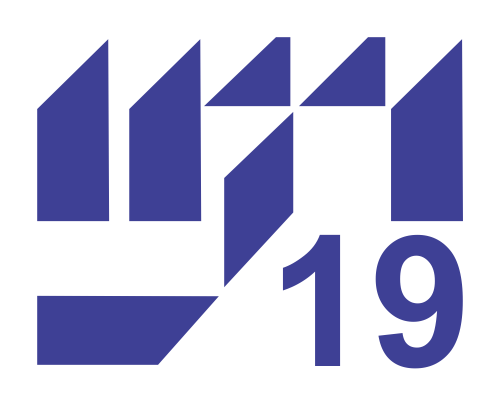 DATA of FOREIGN PARTICIPANTSINTERNATIONAL RADAR SYMPOSIUM INDIA (IRSI-19)at NIMHANS Convention Centre, Bengaluru, India
from 10-14 December, 20191.Name (as in Passport)2.Nationality			3.Date of Birth4.Parentage
(Nationality of Father & Mother)	5.Permanent Address6Passport No.6Date of Issue6Place of Issue 7Validity of Passport8 Have you visited India before9If YES give dates and purpose of visit10Category of visitor11Specific purpose of visit  12Duration of Stay give dates13Place of Stay while in India
(Furnish Address)